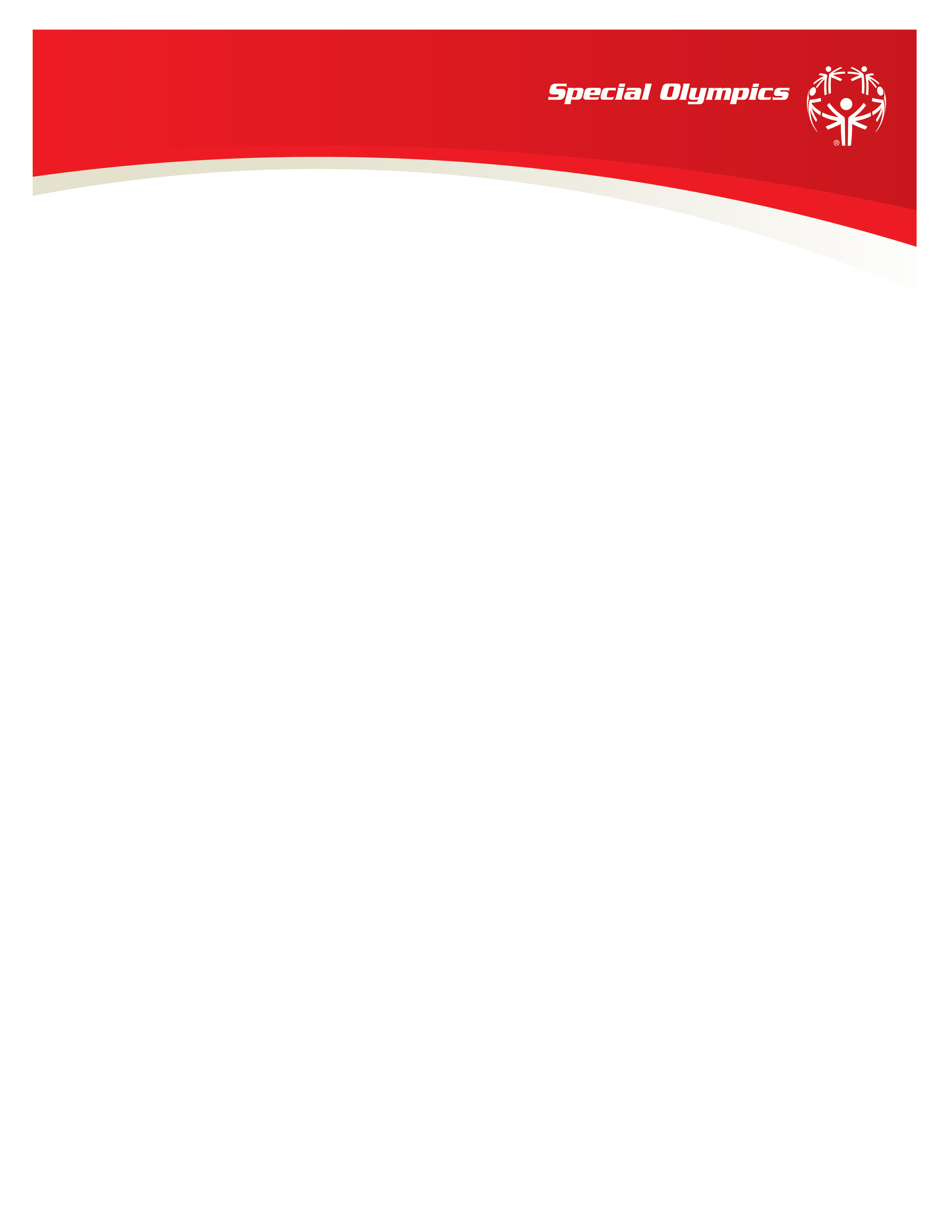 Name: __________________________________________________________Date of Birth: _________________	_ Area Program: ______________________School/Team Name: _______________________________________________Current Sport(s) and/or Sports of Interest: ________________________________________________________________________________________________________________________________Are you involved in a Unified PE Class?  				____YES   _____ NOAre you involved with a Young Athletes Program?		____YES    _____ NOAre you involved with a Unified Champion School? 		____ YES   _____ NOMailing Address:_________________________________________________________________________________________________________________City/Town: ________________________ State: ______ Zip: ______________Phone #: _____________________ Email: ____________________________Emergency Contact Name: _________________________________________Emergency Contact Phone #: _______________________________________Are there any health considerations, allergies, dietary restrictions or medical conditions that your team needs to be aware of?  ______________________________________________________________________________________________________________________________________________________  Coach Signature: ________________________________________________Coach Name (Printed): ____________________________________________Coach Email: ___________________________________________________Area Director/Representative Signature: ______________________________SPECIAL OLYMPICS RELEASE AND WAIVER OF LIABILITYI release Special Olympics South Carolina, all persons, organizations, or government agencies for any damages of, or resulting from, furnishing such information;  In the course of volunteering for Special Olympics, I may be dealing with confidential information and I agree to keep said information in the strictest of confidence; The relationship between Special Olympics and volunteers is an “at will” arrangement, and it may be terminated at any time without cause by either the volunteer or Special Olympics;I grant Special Olympics permission to use my likeness, voice, and words in television, radio, social media and film or in any form to promote activities of Special Olympics;In consideration of participating in Special Olympics Unified Sports®, I represent that I understand the nature of the event and that I (and/or my minor child am (are/is) qualified, in good health, and in proper physical condition to participate in Unified Sports® events.  I fully understand the event involves risks of serious bodily injury which may be caused by my own actions or inactions, by the actions of others participating in the event, or by conditions in which the event takes place.  I fully accept an assume all such risks and all responsibility for losses, costs, and/or damages I (and/or my minor child) may incur as a result of my (and/or my minor child’s) participation.  I acknowledge that at any time if I (we) feel that the event conditions are unsafe, I (and/or my minor child) will discontinue participation immediately.  If during my participating in Special Olympics activities I should need emergency medical treatment and I (and my minor child) am (are/is) not able to give my consent for or make own arrangements for that treatment because of injuries incurred, I authorize Special Olympics to take whatever measures are necessary to protect my health and well-being, including, if necessary, hospitalization.I (and/or my minor child) release, indemnify, covenant not to sue, and hold harmless Special Olympics, its administrators, directors, agents, officers, volunteers, employees, and other Unified Sports® participants, and sponsors, advertisers, and if applicable, any owners and leasers of premises on which the activity takes place for all liability, any losses, claims (other than that of the medical accident benefit), demands, costs, or damages that I (and/or my minor child) may incur as a result of participation in Unified Sports® events and further agree that if, despite this “Release and Waiver of Liability, Assumption of Risk, and Indemnity Agreement,” I, or anyone on my behalf, makes acclaim against any of the Releases, I will indemnify, save, and hold harmless each of the Releases from any litigation expenses, attorney fees, loss, liability, damage or cost which may incur as a result of such claim.I agree to notify Special Olympics South Carolina when any information changes.I have read and consent to this disclosure on behalf of my minor child.  Legal Guardian Signature: _____________________________________Legal Guardian Name (Print): _____________________________________Date: _____________________________________